Принято на заседании педагогического совета протокол № 1 от 30 августа 2017г.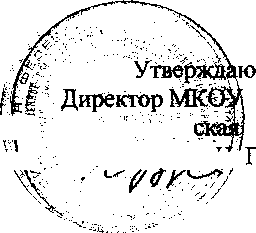 ПОЛОЖЕНИЕ
об изучении образовательных потребностей и запросов
обучающихся и их родителей (законных представителей)
1. Общие положенияНастоящее положение разработано в соответствии со следующими нормативными документами:Конституция Российской Федерации.Закон РФ от 29.12.12 № 273-ФЗ «Об образовании».Устав МКОУ «Новочиркейская СОШ№1».Положение определяет цели, задачи и механизм изучения образовательных потребностей и запросов обучающихся МКОУ «Новочиркейская СОШ №1» (далее - Школа) и их родителей (законных представителей) для реализации на этой основе федерального государственного образовательного стандарта.Под образовательными потребностями и запросами обучающихся и их родителей (законных представителей) следует понимать ожидания, связанные с образовательной деятельностью детей и адресованные конкретному субъекту. Под субъектом можно рассматривать как отдельного человека (педагога), так и всю Школу.Образовательные потребности и запросы обучающихся и родителей (законных представителей) удовлетворяются через выбор ими предметов, учебных и элективных курсов, занятий в рамках внеурочной деятельности и объединений в системе дополнительного образования.Изучение образовательных запросов обучающихся и родителей (законных представителей):дает возможность выстраивать индивидуальный образовательный маршрут ребенка и программу деятельности отдельного педагога или Школы в целом;способствует установлению обратной связи со всеми субъектами образовательного процесса;позволяет скорректировать педагогические цели и способы их достижения;помогает повысить удовлетворенность родителей (законных представителей) качеством образования, а также характером взаимодействия со всеми субъектами образовательного процесса;дает возможность Школе учитывать семью как ресурс для совместного развития. Основными пользователями результатов изучения образовательных потребностей и запросов обучающихся и их родителей (законных представителей) являются:педагогические работники;	обучающиеся и их родители (законные представители).Основные цели й задачи изучения образовательных потребностей и запросов обучающихся и их родителей (законных представителей)Целями изучения образовательных потребностей и запросов обучающихся иродителей (законных представителей):получение объективной информации о состоянии образовательных потребностей и запросов обучающихся и их родителей (законных представителей), тенденциях ее изменений и их причинах;обоснованное формирование учебных планов, планов внеурочной деятельности и дополнительного образования;принятие современных управленческих решений администрацией Школы;повышение уровня информированности потребителей образовательных услуг при принятии решений, связанных с образованием в Школе.Задачи изучения образовательных потребностей и запросов обучающихся и их родителей (законных представителей): определить критерии изучения образовательных потребностей и запросов обучающихся и их родителей (законных представителей); разработать методики изучения образовательных потребностей и запросов обучающихся и их родителей (законных представителей);изучить образовательные потребности обучающихся и их родителей (законных представителей) на предстоящий учебный год;проанализировать результаты изучения образовательных потребностей и запросов обучающихся и их родителей (законных представителей);определить возможности Школы в реализации потребностей обучающихся и их родителей (законных представителей);выяснить степень удовлетворенности обучающихся и их родителей (законных представителей) деятельностью Школы.Механизм изучения образовательных потребностей и запросов обучающихся и их родителей (законных представителей)При разработке механизма изучения образовательных потребностей и запросов обучающихся и их родителей (законных представителей) педагогический коллектив Школы исходит из того, что процессы согласования потребностей и запросов обучающихся и родителей (законных представителей) с возможностями Школы в их реализации на уровне начального общего, основного общего и среднего общего образования имеют разную спецификацию - как и сами потребности. Если в начальной школе в качестве субъекта образовательных потребностей семьи выступают только родители (законные представители) обучающегося, то к старшей школе это соотношение изменяется, и все более активную роль в согласовании потребностей играет сам обучающийся.Основой и результатом действия механизма изучения образовательных потребностей и запросов обучающихся и их родителей (законных представителей) в Школе является:определение спектра услуг и возможностей в рамках образовательной системы Школы;выявление личностных запросов каждого обучающегося и его родителя (законного представителя) в каждом классе на каждом ступени обучения;учет сформированных потребностей и запросов обучающихся и их родителей (законных представителей) к содержанию и качеству образования при реализации государственного и федерального государственного образовательных стандартов;приведение в соответствие образовательной системы Школы личностным запросам посредством преобразования учебных планов, разработки и реализации соответствующих актуальных учебных программ и курсов;реализация стимулирующих мер, способствующих актуализации, формированию иуспешному согласованию потребностей в начальном общем, основном общем и среднем общем образовании.Механизм изучения образовательных потребностей и запросов обучающихся и их родителей (законных представителей) включает в себя:мониторинг образовательных потребностей и запросов обучающихся и их родителей (законных представителей) с использованием соответствующего диагностического инструментария;анализ и оценку основных результатов мониторинга образовательных потребностей и запросов обучающихся и их родителей (законных представителей);выработка предложений по использованию результатов мониторинга при подготовке рекомендаций для согласования деятельности участников образовательного процесса;Деятельность педагогического коллектива Школы в рамках изучения образовательных потребностей и запросов обучающихся и их родителей (законных представителей) и согласования последующих действий по организации функционирования образовательной системы Школы с учетом этих потребностей и запросов осуществляется поэтапно в течение календарного года, начиная с марта месяца каждого текущего учебного года по следующему алгоритму:1 этап, прогностический:мониторинг личностных ориентиров обучающихся, выявление образовательных потребностей и запросов обучающихся и их родителей (законных представителей) посредством анкетирования, индивидуальных и групповых собеседований;инвентаризация методических, кадровых, материально-технических ресурсов Школы, анализ ее условий и возможностей;формирование на основе анализа образовательных потребностей и запросов обучающихся и их родителей (законных представителей) перечня образовательных услуг;разработка учебного плана, учитывающего личностные запросы обучающихся и их родителей (законных представителей), а также особенности углубленного изучения отдельных предметов, предпрофильной подготовки обучающихся;разработка образовательных программ, необходимых для удовлетворения образовательных потребностей и запросов обучающихся и их родителей (законных представителей);разработка программ, необходимых для проведения занятий по внеурочной деятельности и занятий в системе дополнительного образования;подготовка информационных мероприятий для обучающихся и их родителей (законных представителей) с целью ознакомления с возможностями Школы.й этап, организационный (2 декада июня - август):информирование обучающихся и их родителей (законных представителей) о возможностях Школы, проведение «рекламной кампании»;обработка и анализ поступивших от обучающихся и их родителей (законных представителей) информации;формирование планов внеурочной деятельности и дополнительного образования;создание программ учебных курсов, факультативных курсов.й этап, практический (сентябрь - декабрь):составление расписания учебных занятий, занятий внеурочной деятельности, занятий в системе дополнительного образования обучающихся;уточнение и корректировка форм и методов работы педагогического коллектива;реализация программ изучения учебных предметов, программ факультативных курсов, внеурочных занятий, программ дополнительного образования;осуществление экспертной оценки удовлетворенности обучающихся, педагогов и родителей (законных представителей) учебно-воспитательным процессом.й этап, аналитический (январь):анализ результативности обучения по итогам 1 полугодия;обобщение информации по распространению передового педагогического опыта учителей (пополнение банка методических разработок, проведение мастер-классов, открытых учебных занятий).й этап, корректирующий (февраль):проведение презентаций учебных курсов;анализ образовательных потребностей и запросов обучающихся и их родителей (законных представителей), корректировка перечня учебных курсов;анализ эффективности использования программ и учебников, реализующих учебный программ.АНКЕТА
для изучения запросов и образовательных потребностей
родителей (законных представителей) обучающихся
на средней ступени общего образования.Уважаемые родители! Просим Вас ответить на вопросы данной анкеты в связи с тем, что наше образовательное учреждение переходит на ФГОС (Федеральный государственный образовательный стандарт) второго поколения. Внимательно прочитайте и честно ответьте на вопросы, Ваше мнение важно для регулирования деятельности нашего образовательного учреждения.Ф.И. О.	Знаете ли Вы, что важнейшей задачей современного образования является повышение качества образовательных услуг?а)	Даб)	Нетв)	Затрудняюсь ответитьПосещает ли Ваш ребенок учреждения дополнительного образования, музыкальные школы (студии), спортивно-оздоровительные учреждения и т.д.?а)	Да (какие)				б)	НетЧем интересуется Ваш ребенок? Постоянны ли его интересы?Считаете ли Вы, что у Вашего ребенка есть особые таланты, способности?а)	Да (какие)				б)	Нетв)	Затрудняюсь ответитьОцените важность образовательных услуг в школе. Поставьте в ячейке рядом с каждым высказыванием номер места по важности от 1 (самое важное) до 5 (менее важное).Другое (Что именно?)В чем заключается суть проектной деятельности школьников 5-9 кл.?Наши ученики должны быть вовлечены в исследовательские проекты, творческие задания, в ходе которых они научатся понимать и осваивать новое, быть открытыми и способными выражать собственные мысли, уметь принимать решения и помогать друг другу, формулировать интересы и осознавать возможности.Какие дополнительные (платные) услуги Вы хотели бы получить от школы?а)	Изучение второго иностранного языка (какого)	б)	Углубленное изучение предметов (каких)			в)	Изучение новых предметов (курсов) (каких)		Какую дополнительную информацию об организации образовательного процесса Вы хотели бы получить?а)	от администрации	б)	от учителяв)	от медицинского работникаСпасибо за сотрудничество!ИНСТРУМЕНТАРИЙдля изучения образовательных потребностей и интересов обучающихсяи запросов родителей«Использование часов части учебного плана, формируемой участникамиобразовательного процесса»1. Знаете ли Вы учебный план образовательного учреждения?2. На какие предметы Вы считаете необходимо использовать часть учебного плана, формируемую участниками образовательного процесса?3. Оцените важность образовательных услуг в школе. Поставьте в ячейке рядом с каждым высказыванием номер места по важности от 1 (самое важное) до 5 (менее важное). Оцените важность образовательных услуг в школе. Поставьте в ячейке рядом с каждым высказыванием номер места по важности от 1 (самое важное) до 5 (менее важное).ИНСТРУМЕНТАРИЙдля изучения образовательных потребностей и интересов обучающихся и запросовродителей«Использование часов части учебного плана, формируемой участникамиобразовательного процесса»Знаете ли Вы учебный план образовательного учреждения?На какие предметы Вы считаете необходимо использовать часть учебного плана, формируемую	участниками	образовательного	процесса?Оцените важность образовательных услуг в школе. Поставьте в ячейке рядом с каждым высказыванием номер места по важности от 1 (самое важное) до 5 (менее важное). Оцените важность образовательных услуг в школе. Поставьте в ячейке рядом с каждым высказыванием номер места по важности от 1 (самое важное) до 5 (менее важное).«Содержание внеурочной деятельности в рамках всех направлений,
представленных во ФГОСНОО»Посещает ли Ваш ребенок учреждения дополнительного образования, музыкальные школы	(студии),	спортивно-оздоровительные	учреждения?Чем интересуется Ваш ребенок? Постоянны ли его интересы?Если школа возьмется за организацию ежедневного досуга детей во второй половине дня, будет ли ваш ребенок посещать эти мероприятия?Какие виды внеучебной деятельности вы бы предложили для вашего ребёнка?«Информирование родителей по ключевым вопросам ФГОС НОО»Знаете ли Вы, что важнейшей задачей современного образования является повышение качества образовательных услуг?Знаете ли вы, как расшифровывается ФГОС?Считаете ли Вы, что введение федерального государственного образовательного стандарта начального общего образования положительно скажется на развитии и образовательных результатах вашего ребенка?Какие вопросы в связи с введением ФГОС вы бы хотели рассмотреть подробнее?Собираетесь ли продолжить знакомство с материалами ФГОС самостоятельно?«Сформированность позитивного отношения к школе»Охотно ли идет ребенок в школу?	Приспособлен Ваш ребенок к школьному режиму?	Переживает ли свои учебные успехи и неуспехи?	Часто ли ребенок делится с вами своими впечатлениями?	В чём, на Ваш взгляд, заключается готовность ребёнка к школе (нужное отметить):Умение читать и писатьУмение считатьУмение логически мыслитьПсихологическая готовностьОтветственность и самостоятельностьУмение общаться в коллективе сверстников и со взрослыми№п\пНаправления внеурочной деятельностиМесто1.Спортивно-оздоровительное2.Художественно-эстетическое3.Научно-познавательное4.Военно-патриотическое5.Общественно-полезная деятельность6.Проектная деятельностьданетЗатрудняюсь ответитьЗатрудняюсь ответить№Образовательные услугиМесто1Укрепление здоровья и развитие физической культуры детей.2Развитие индивидуальных способностей ребенка в соответствии с возрастными особенностями и государственными образовательными стандартами (развитие образовательных интересов).3Развитие художественно-эстетических способностей у детей (музыка, рисование...).4Приобщение к культурным ценностям.5Занятия с нужными специалистами (логопед, психолог).№Образовательные услугиМесто1Укрепление здоровья и развитие физической культуры детей.2Развитие индивидуальных способностей ребенка в соответствии с возрастными особенностями и государственными образовательными стандартами (развитие образовательных интересов).3Развитие художественно-эстетических способностей у детей (музыка, рисование...).4Приобщение к культурным ценностям.5Занятия с нужными специалистами (логопед, психолог).